COMPROBACIÓN DE CUÓRUM, LECTURA Y APROBACIÓN DEL ORDEN DEL DÍA.APROBACIÓN DE ACTAS ANTERIORES: Acta N.° 9-2020, del miércoles 25 de marzo de 2020.Acta N.° 10-2020 del miércoles 1° de abril de 2020.ASUNTOS DE TRAMITACIÓN URGENTE: UNA-CAD-CONSACA-DICT-007-2020.  Acuerdo general para la atención del retiro justificado extraordinario durante el período de contingencia de la emergencia nacional generada por la Covid-19.UNA-CAIEP-CONSACA-DICT-019-2020.  Resultado del Concurso Fecte. UNA-CAIEP-CONSACA-DICT-014-2020, sobre audiencia escrita Política de Salud Laboral.UNA-CAIEP-CONSACA-DICT-015-2020.  Informe de labores de la Fundauna 2019.UNA-CAE-CONSACA-DICT-003-2020.  Estrategia de Internacionalización. Nombramiento de miembro sustituto del Consaca ante la Comisión Institucional de Gobierno Abierto. SEGUIMIENTO A ASUNTOS EN TRÁMITE:Estado de avance en el nombramiento del puesto de Dirección Administrativa de los órganos de Conducción Superior. (Comisión Especial) Acuerdo de Conare sobre la ayuda solidaria de Universidades Públicas al país en el marco de la Emergencia por Covid-19. (Alberto Salom.) Control de acuerdos.DICTÁMENES:UNA-CES-CONSACA-DICT-001-2020.  Modificación Integral al Reglamento del Consejo Académico. Dr. Roberto Rojas Benavides.  (Programación de sesión extraordinaria)AUDIENCIAS.M.Sc. Álvaro Madrigal, Secretario General del Sitún.  TEMA:  Atención de cursos durante la emergencia del Covid-19.INFORMES: Informe escrito de acciones de la Vicerrectoría de Docencia en el marco de la emergencia por la Covid-19. (ver documento en drive).Informe escrito de acciones de la Vicerrectoría de Investigación en el marco de la emergencia por la Covid-19 ( ver documento en el drive)Informe sobre Taller Planes 2021-2025.CRONOGRAMA DE SESIONES DE CONSACA 2020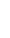 CRONOGRAMA DE SESIONES DE CONSACA 2020CRONOGRAMA DE SESIONES DE CONSACA 2020CRONOGRAMA DE SESIONES DE CONSACA 2020MESFECHATEMAOBSERVACIONESENERO22ENERO29FEBRERO5Audiencia: Francisco Mena. Coordinador de la Comisión “Evaluación de la oferta académica de la UNA con una mirada prospectiva al año 2030”.  9 a.m.FEBRERO12Audiencia a Comisión de Salud Ocupacional y Oficina de Salud Laboral: Conformación de Sub Comisiones de Salud Ocupacional (Requisitos Legales de la UNA)  (Se reprogramará)Comisión Reorganización Dirección Administrativa de los Órganos Superiores9:00 a.m.FEBRERO19Seguimiento a Rendición de cuentas. FEBRERO26Apeuna presenta algoritmo del FFRASesión 1-2020 Asamblea de Fundadores FundaunaHora: 1.30 p.m., Sala 4, Biblioteca Joaquín García MARZO4Taller en Conare para PLANESSESIÓN DE CONSACA SUSPENDIDA8:30 a.m. a 12:00 m.d. - ConareMARZO11MARZO18MARZO25ABRIL1ABRIL8Feriado – Semana SantaABRIL15ABRIL22UNA-CES-CONSACA-DICT-001-2020.  Modificación Integral al Reglamento del Consejo Académico.  Informe sobre Taller Planes 2021-2025.Dr. Roberto Rojas BenavidesABRIL29Avance de Comisión Evaluación Académica. Reprogramar. Consultar a doña SandraInseguridad en los Campus Universitarios. Reprogramar M.Sc. Sandra Ovares Barquero.Mag. Bryan Baldí, Jefe del Depto. de Seguridad Institucional.MAYO6Taller Apeuna-PMP 2022-2026.MAYO13MAYO20MAYO27Entrega I avance Plan de trabajo Evaluación de la Oferta Académica Esteban PicadoJUNIO3JUNIO10JUNIO17JUNIO24TOTAL DE SESIONES                                                                                   20                                                    Quitando feriados y otras actividadesTOTAL DE SESIONES                                                                                   20                                                    Quitando feriados y otras actividadesTOTAL DE SESIONES                                                                                   20                                                    Quitando feriados y otras actividadesTOTAL DE SESIONES                                                                                   20                                                    Quitando feriados y otras actividades